Personal information that you provide may be used for purposes other than that for which it was originally collected. Wis. Stat. s. 15.04(1)(m).ARM-ACM-333.docx rev.01/2021ARM-ACM-333.docx rev.01/2021ARM-ACM-333.docx rev.01/2021ARM-ACM-333.docx rev.01/2021ARM-ACM-333.docx rev.01/2021ARM-ACM-333.docx rev.01/2021ARM-ACM-333.docx rev.01/2021ARM-ACM-333.docx rev.01/2021ARM-ACM-333.docx rev.01/2021ARM-ACM-333.docx rev.01/2021ARM-ACM-333.docx rev.01/2021ARM-ACM-333.docx rev.01/2021ARM-ACM-333.docx rev.01/2021ARM-ACM-333.docx rev.01/2021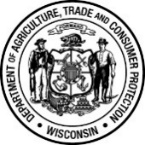 Wisconsin Department of Agriculture, Trade and Consumer ProtectionDivision of Agricultural Resource ManagementBureau of Agrichemical ManagementPO Box 8911,   Madison WI  53708-8911Phone:  (608) 224-4500Wisconsin Department of Agriculture, Trade and Consumer ProtectionDivision of Agricultural Resource ManagementBureau of Agrichemical ManagementPO Box 8911,   Madison WI  53708-8911Phone:  (608) 224-4500Wisconsin Department of Agriculture, Trade and Consumer ProtectionDivision of Agricultural Resource ManagementBureau of Agrichemical ManagementPO Box 8911,   Madison WI  53708-8911Phone:  (608) 224-4500Wisconsin Department of Agriculture, Trade and Consumer ProtectionDivision of Agricultural Resource ManagementBureau of Agrichemical ManagementPO Box 8911,   Madison WI  53708-8911Phone:  (608) 224-4500Wisconsin Department of Agriculture, Trade and Consumer ProtectionDivision of Agricultural Resource ManagementBureau of Agrichemical ManagementPO Box 8911,   Madison WI  53708-8911Phone:  (608) 224-4500Wisconsin Department of Agriculture, Trade and Consumer ProtectionDivision of Agricultural Resource ManagementBureau of Agrichemical ManagementPO Box 8911,   Madison WI  53708-8911Phone:  (608) 224-4500Wisconsin Department of Agriculture, Trade and Consumer ProtectionDivision of Agricultural Resource ManagementBureau of Agrichemical ManagementPO Box 8911,   Madison WI  53708-8911Phone:  (608) 224-4500Wisconsin Department of Agriculture, Trade and Consumer ProtectionDivision of Agricultural Resource ManagementBureau of Agrichemical ManagementPO Box 8911,   Madison WI  53708-8911Phone:  (608) 224-4500Wisconsin Department of Agriculture, Trade and Consumer ProtectionDivision of Agricultural Resource ManagementBureau of Agrichemical ManagementPO Box 8911,   Madison WI  53708-8911Phone:  (608) 224-4500Wisconsin Department of Agriculture, Trade and Consumer ProtectionDivision of Agricultural Resource ManagementBureau of Agrichemical ManagementPO Box 8911,   Madison WI  53708-8911Phone:  (608) 224-4500Wisconsin Department of Agriculture, Trade and Consumer ProtectionDivision of Agricultural Resource ManagementBureau of Agrichemical ManagementPO Box 8911,   Madison WI  53708-8911Phone:  (608) 224-4500Wisconsin Department of Agriculture, Trade and Consumer ProtectionDivision of Agricultural Resource ManagementBureau of Agrichemical ManagementPO Box 8911,   Madison WI  53708-8911Phone:  (608) 224-4500OFFICE USE ONLYOFFICE USE ONLYOFFICE USE ONLYOFFICE USE ONLYOFFICE USE ONLYOFFICE USE ONLYOFFICE USE ONLYOFFICE USE ONLYWisconsin Department of Agriculture, Trade and Consumer ProtectionDivision of Agricultural Resource ManagementBureau of Agrichemical ManagementPO Box 8911,   Madison WI  53708-8911Phone:  (608) 224-4500Wisconsin Department of Agriculture, Trade and Consumer ProtectionDivision of Agricultural Resource ManagementBureau of Agrichemical ManagementPO Box 8911,   Madison WI  53708-8911Phone:  (608) 224-4500Wisconsin Department of Agriculture, Trade and Consumer ProtectionDivision of Agricultural Resource ManagementBureau of Agrichemical ManagementPO Box 8911,   Madison WI  53708-8911Phone:  (608) 224-4500Wisconsin Department of Agriculture, Trade and Consumer ProtectionDivision of Agricultural Resource ManagementBureau of Agrichemical ManagementPO Box 8911,   Madison WI  53708-8911Phone:  (608) 224-4500Wisconsin Department of Agriculture, Trade and Consumer ProtectionDivision of Agricultural Resource ManagementBureau of Agrichemical ManagementPO Box 8911,   Madison WI  53708-8911Phone:  (608) 224-4500Wisconsin Department of Agriculture, Trade and Consumer ProtectionDivision of Agricultural Resource ManagementBureau of Agrichemical ManagementPO Box 8911,   Madison WI  53708-8911Phone:  (608) 224-4500Wisconsin Department of Agriculture, Trade and Consumer ProtectionDivision of Agricultural Resource ManagementBureau of Agrichemical ManagementPO Box 8911,   Madison WI  53708-8911Phone:  (608) 224-4500Wisconsin Department of Agriculture, Trade and Consumer ProtectionDivision of Agricultural Resource ManagementBureau of Agrichemical ManagementPO Box 8911,   Madison WI  53708-8911Phone:  (608) 224-4500Wisconsin Department of Agriculture, Trade and Consumer ProtectionDivision of Agricultural Resource ManagementBureau of Agrichemical ManagementPO Box 8911,   Madison WI  53708-8911Phone:  (608) 224-4500Wisconsin Department of Agriculture, Trade and Consumer ProtectionDivision of Agricultural Resource ManagementBureau of Agrichemical ManagementPO Box 8911,   Madison WI  53708-8911Phone:  (608) 224-4500Wisconsin Department of Agriculture, Trade and Consumer ProtectionDivision of Agricultural Resource ManagementBureau of Agrichemical ManagementPO Box 8911,   Madison WI  53708-8911Phone:  (608) 224-4500Wisconsin Department of Agriculture, Trade and Consumer ProtectionDivision of Agricultural Resource ManagementBureau of Agrichemical ManagementPO Box 8911,   Madison WI  53708-8911Phone:  (608) 224-4500RP Name:      RP Name:      RP Name:      RP Name:      RP Name:      RP Name:      RP Name:      RP Name:      Wisconsin Department of Agriculture, Trade and Consumer ProtectionDivision of Agricultural Resource ManagementBureau of Agrichemical ManagementPO Box 8911,   Madison WI  53708-8911Phone:  (608) 224-4500Wisconsin Department of Agriculture, Trade and Consumer ProtectionDivision of Agricultural Resource ManagementBureau of Agrichemical ManagementPO Box 8911,   Madison WI  53708-8911Phone:  (608) 224-4500Wisconsin Department of Agriculture, Trade and Consumer ProtectionDivision of Agricultural Resource ManagementBureau of Agrichemical ManagementPO Box 8911,   Madison WI  53708-8911Phone:  (608) 224-4500Wisconsin Department of Agriculture, Trade and Consumer ProtectionDivision of Agricultural Resource ManagementBureau of Agrichemical ManagementPO Box 8911,   Madison WI  53708-8911Phone:  (608) 224-4500Wisconsin Department of Agriculture, Trade and Consumer ProtectionDivision of Agricultural Resource ManagementBureau of Agrichemical ManagementPO Box 8911,   Madison WI  53708-8911Phone:  (608) 224-4500Wisconsin Department of Agriculture, Trade and Consumer ProtectionDivision of Agricultural Resource ManagementBureau of Agrichemical ManagementPO Box 8911,   Madison WI  53708-8911Phone:  (608) 224-4500Wisconsin Department of Agriculture, Trade and Consumer ProtectionDivision of Agricultural Resource ManagementBureau of Agrichemical ManagementPO Box 8911,   Madison WI  53708-8911Phone:  (608) 224-4500Wisconsin Department of Agriculture, Trade and Consumer ProtectionDivision of Agricultural Resource ManagementBureau of Agrichemical ManagementPO Box 8911,   Madison WI  53708-8911Phone:  (608) 224-4500Wisconsin Department of Agriculture, Trade and Consumer ProtectionDivision of Agricultural Resource ManagementBureau of Agrichemical ManagementPO Box 8911,   Madison WI  53708-8911Phone:  (608) 224-4500Wisconsin Department of Agriculture, Trade and Consumer ProtectionDivision of Agricultural Resource ManagementBureau of Agrichemical ManagementPO Box 8911,   Madison WI  53708-8911Phone:  (608) 224-4500Wisconsin Department of Agriculture, Trade and Consumer ProtectionDivision of Agricultural Resource ManagementBureau of Agrichemical ManagementPO Box 8911,   Madison WI  53708-8911Phone:  (608) 224-4500Wisconsin Department of Agriculture, Trade and Consumer ProtectionDivision of Agricultural Resource ManagementBureau of Agrichemical ManagementPO Box 8911,   Madison WI  53708-8911Phone:  (608) 224-4500Discharge Site Location:      Discharge Site Location:      Discharge Site Location:      Discharge Site Location:      Discharge Site Location:      Discharge Site Location:      Discharge Site Location:      Discharge Site Location:      Wisconsin Department of Agriculture, Trade and Consumer ProtectionDivision of Agricultural Resource ManagementBureau of Agrichemical ManagementPO Box 8911,   Madison WI  53708-8911Phone:  (608) 224-4500Wisconsin Department of Agriculture, Trade and Consumer ProtectionDivision of Agricultural Resource ManagementBureau of Agrichemical ManagementPO Box 8911,   Madison WI  53708-8911Phone:  (608) 224-4500Wisconsin Department of Agriculture, Trade and Consumer ProtectionDivision of Agricultural Resource ManagementBureau of Agrichemical ManagementPO Box 8911,   Madison WI  53708-8911Phone:  (608) 224-4500Wisconsin Department of Agriculture, Trade and Consumer ProtectionDivision of Agricultural Resource ManagementBureau of Agrichemical ManagementPO Box 8911,   Madison WI  53708-8911Phone:  (608) 224-4500Wisconsin Department of Agriculture, Trade and Consumer ProtectionDivision of Agricultural Resource ManagementBureau of Agrichemical ManagementPO Box 8911,   Madison WI  53708-8911Phone:  (608) 224-4500Wisconsin Department of Agriculture, Trade and Consumer ProtectionDivision of Agricultural Resource ManagementBureau of Agrichemical ManagementPO Box 8911,   Madison WI  53708-8911Phone:  (608) 224-4500Wisconsin Department of Agriculture, Trade and Consumer ProtectionDivision of Agricultural Resource ManagementBureau of Agrichemical ManagementPO Box 8911,   Madison WI  53708-8911Phone:  (608) 224-4500Wisconsin Department of Agriculture, Trade and Consumer ProtectionDivision of Agricultural Resource ManagementBureau of Agrichemical ManagementPO Box 8911,   Madison WI  53708-8911Phone:  (608) 224-4500Wisconsin Department of Agriculture, Trade and Consumer ProtectionDivision of Agricultural Resource ManagementBureau of Agrichemical ManagementPO Box 8911,   Madison WI  53708-8911Phone:  (608) 224-4500Wisconsin Department of Agriculture, Trade and Consumer ProtectionDivision of Agricultural Resource ManagementBureau of Agrichemical ManagementPO Box 8911,   Madison WI  53708-8911Phone:  (608) 224-4500Wisconsin Department of Agriculture, Trade and Consumer ProtectionDivision of Agricultural Resource ManagementBureau of Agrichemical ManagementPO Box 8911,   Madison WI  53708-8911Phone:  (608) 224-4500Wisconsin Department of Agriculture, Trade and Consumer ProtectionDivision of Agricultural Resource ManagementBureau of Agrichemical ManagementPO Box 8911,   Madison WI  53708-8911Phone:  (608) 224-4500Permit Number:      Permit Number:      Permit Number:      Permit Number:      Permit Number:      Permit Number:      Permit Number:      Permit Number:      ACCP LANDSPREADING AGREEMENT FORM (Section 94.73, Wis. Stats.)ACCP LANDSPREADING AGREEMENT FORM (Section 94.73, Wis. Stats.)ACCP LANDSPREADING AGREEMENT FORM (Section 94.73, Wis. Stats.)ACCP LANDSPREADING AGREEMENT FORM (Section 94.73, Wis. Stats.)ACCP LANDSPREADING AGREEMENT FORM (Section 94.73, Wis. Stats.)ACCP LANDSPREADING AGREEMENT FORM (Section 94.73, Wis. Stats.)ACCP LANDSPREADING AGREEMENT FORM (Section 94.73, Wis. Stats.)ACCP LANDSPREADING AGREEMENT FORM (Section 94.73, Wis. Stats.)ACCP LANDSPREADING AGREEMENT FORM (Section 94.73, Wis. Stats.)ACCP LANDSPREADING AGREEMENT FORM (Section 94.73, Wis. Stats.)ACCP LANDSPREADING AGREEMENT FORM (Section 94.73, Wis. Stats.)ACCP LANDSPREADING AGREEMENT FORM (Section 94.73, Wis. Stats.)ACCP LANDSPREADING AGREEMENT FORM (Section 94.73, Wis. Stats.)ACCP LANDSPREADING AGREEMENT FORM (Section 94.73, Wis. Stats.)FIELD 1 FIELD 1 FIELD 1 FIELD 1 FIELD 1 FIELD 1 FIELD 1 FIELD 1 FIELD 1 FIELD 1 FIELD 1 FIELD 1 FIELD 1 FIELD 1 FIELD 1 FIELD 1 FIELD 1 FIELD 1 FIELD 1 FIELD 1 FIELD 1 PART I – Landspreading Site InformationPART I – Landspreading Site InformationPART I – Landspreading Site InformationPART I – Landspreading Site InformationPART I – Landspreading Site InformationPART I – Landspreading Site InformationPART I – Landspreading Site InformationPART I – Landspreading Site InformationPART I – Landspreading Site InformationPART I – Landspreading Site InformationPART I – Landspreading Site InformationPART I – Landspreading Site InformationPART I – Landspreading Site InformationPART I – Landspreading Site InformationPART I – Landspreading Site InformationPART I – Landspreading Site InformationPART I – Landspreading Site InformationPART I – Landspreading Site InformationPART I – Landspreading Site InformationPART I – Landspreading Site InformationPART I – Landspreading Site InformationLOCATIONLOCATIONLOCATION      ¼ of the      ¼, Section      , Town       N, Range         (select E or W)      ¼ of the      ¼, Section      , Town       N, Range         (select E or W)      ¼ of the      ¼, Section      , Town       N, Range         (select E or W)      ¼ of the      ¼, Section      , Town       N, Range         (select E or W)      ¼ of the      ¼, Section      , Town       N, Range         (select E or W)      ¼ of the      ¼, Section      , Town       N, Range         (select E or W)      ¼ of the      ¼, Section      , Town       N, Range         (select E or W)      ¼ of the      ¼, Section      , Town       N, Range         (select E or W)      ¼ of the      ¼, Section      , Town       N, Range         (select E or W)      ¼ of the      ¼, Section      , Town       N, Range         (select E or W)      ¼ of the      ¼, Section      , Town       N, Range         (select E or W)      ¼ of the      ¼, Section      , Town       N, Range         (select E or W)      ¼ of the      ¼, Section      , Town       N, Range         (select E or W)      ¼ of the      ¼, Section      , Town       N, Range         (select E or W)      ¼ of the      ¼, Section      , Town       N, Range         (select E or W)      ¼ of the      ¼, Section      , Town       N, Range         (select E or W)      ¼ of the      ¼, Section      , Town       N, Range         (select E or W)      ¼ of the      ¼, Section      , Town       N, Range         (select E or W)PROPOSED CROP:PROPOSED CROP:PROPOSED CROP:PROPOSED CROP:PROPOSED CROP:ACRES IN THIS FIELDACRES IN THIS FIELDACRES IN THIS FIELDPROPOSED LANDSPREADING DATE(S):PROPOSED LANDSPREADING DATE(S):PROPOSED LANDSPREADING DATE(S):PROPOSED LANDSPREADING DATE(S):PROPOSED LANDSPREADING DATE(S):PROPOSED LANDSPREADING DATE(S):PROPOSED LANDSPREADING DATE(S):PROPOSED LANDSPREADING DATE(S):PROPOSED LANDSPREADING DATE(S):PROPOSED LANDSPREADING METHOD:PROPOSED LANDSPREADING METHOD:PROPOSED LANDSPREADING METHOD:PROPOSED LANDSPREADING METHOD:PROPOSED LANDSPREADING METHOD:PROPOSED LANDSPREADING METHOD:PROPOSED LANDSPREADING METHOD:PROPOSED LANDSPREADING METHOD:PROPOSED LANDSPREADING METHOD:PROPOSED LANDSPREADING METHOD:PROPOSED LANDSPREADING METHOD:PROPOSED LANDSPREADING METHOD:TOTAL SOIL TO BE APPLIED TO THIS FIELD (YDS3):TOTAL SOIL TO BE APPLIED TO THIS FIELD (YDS3):TOTAL SOIL TO BE APPLIED TO THIS FIELD (YDS3):TOTAL SOIL TO BE APPLIED TO THIS FIELD (YDS3):TOTAL SOIL TO BE APPLIED TO THIS FIELD (YDS3):TOTAL SOIL TO BE APPLIED TO THIS FIELD (YDS3):TOTAL SOIL TO BE APPLIED TO THIS FIELD (YDS3):TOTAL SOIL TO BE APPLIED TO THIS FIELD (YDS3):TOTAL SOIL TO BE APPLIED TO THIS FIELD (YDS3):PROPOSED TILLAGE METHOD FOR THIS FIELD:PROPOSED TILLAGE METHOD FOR THIS FIELD:PROPOSED TILLAGE METHOD FOR THIS FIELD:PROPOSED TILLAGE METHOD FOR THIS FIELD:PROPOSED TILLAGE METHOD FOR THIS FIELD:PROPOSED TILLAGE METHOD FOR THIS FIELD:PROPOSED TILLAGE METHOD FOR THIS FIELD:PROPOSED TILLAGE METHOD FOR THIS FIELD:PROPOSED TILLAGE METHOD FOR THIS FIELD:PROPOSED TILLAGE METHOD FOR THIS FIELD:PROPOSED TILLAGE METHOD FOR THIS FIELD:PROPOSED TILLAGE METHOD FOR THIS FIELD:Proposed Tillage Timing (select one):   Spring    FallProposed Tillage Timing (select one):   Spring    FallProposed Tillage Timing (select one):   Spring    FallProposed Tillage Timing (select one):   Spring    FallProposed Tillage Timing (select one):   Spring    FallProposed Tillage Timing (select one):   Spring    FallProposed Tillage Timing (select one):   Spring    FallProposed Tillage Timing (select one):   Spring    FallProposed Tillage Timing (select one):   Spring    FallProposed Tillage Timing (select one):   Spring    FallProposed Tillage Timing (select one):   Spring    FallProposed Tillage Timing (select one):   Spring    FallProposed Tillage Timing (select one):   Spring    FallProposed Tillage Timing (select one):   Spring    FallProposed Tillage Timing (select one):   Spring    FallProposed Tillage Timing (select one):   Spring    FallProposed Tillage Timing (select one):   Spring    FallProposed Tillage Timing (select one):   Spring    FallProposed Tillage Timing (select one):   Spring    FallProposed Tillage Timing (select one):   Spring    FallProposed Tillage Timing (select one):   Spring    FallPART II – Product CreditPART II – Product CreditPART II – Product CreditPART II – Product CreditPART II – Product CreditPART II – Product CreditPART II – Product CreditPART II – Product CreditPART II – Product CreditPART II – Product CreditPART II – Product CreditPART II – Product CreditPART II – Product CreditPART II – Product CreditPART II – Product CreditPART II – Product CreditPART II – Product CreditPART II – Product CreditPART II – Product CreditPART II – Product CreditPART II – Product CreditContaminant  (Common Name)Contaminant  (Common Name)Contaminant  (Common Name)Contaminant  (Common Name)Contaminant  (Common Name)Contaminant  (Common Name)Contaminant  (Common Name)Proposed Credit (lbs./acre)Proposed Credit (lbs./acre)Proposed Credit (lbs./acre)Proposed Credit (lbs./acre)Contaminant  (Common Name)Contaminant  (Common Name)Contaminant  (Common Name)Contaminant  (Common Name)Contaminant  (Common Name)Contaminant  (Common Name)Contaminant  (Common Name)Proposed Credit (lbs./acre)Proposed Credit (lbs./acre)Proposed Credit (lbs./acre)Proposed Credit (lbs./acre)Contaminant  (Common Name)Contaminant  (Common Name)Contaminant  (Common Name)Contaminant  (Common Name)Contaminant  (Common Name)Contaminant  (Common Name)Contaminant  (Common Name)Proposed Credit (lbs./acre)Proposed Credit (lbs./acre)Proposed Credit (lbs./acre)Proposed Credit (lbs./acre)Contaminant  (Common Name)Contaminant  (Common Name)Contaminant  (Common Name)Contaminant  (Common Name)Contaminant  (Common Name)Contaminant  (Common Name)Contaminant  (Common Name)Proposed Credit (lbs./acre)Proposed Credit (lbs./acre)Proposed Credit (lbs./acre)Proposed Credit (lbs./acre)Contaminant  (Common Name)Contaminant  (Common Name)Contaminant  (Common Name)Contaminant  (Common Name)Contaminant  (Common Name)Contaminant  (Common Name)Contaminant  (Common Name)Proposed Credit (lbs./acre)Proposed Credit (lbs./acre)Proposed Credit (lbs./acre)Proposed Credit (lbs./acre)Contaminant  (Common Name)Contaminant  (Common Name)Contaminant  (Common Name)Contaminant  (Common Name)Contaminant  (Common Name)Contaminant  (Common Name)Contaminant  (Common Name)Proposed Credit (lbs./acre)Proposed Credit (lbs./acre)Proposed Credit (lbs./acre)Proposed Credit (lbs./acre)FIELD 2FIELD 2FIELD 2FIELD 2FIELD 2FIELD 2FIELD 2FIELD 2FIELD 2FIELD 2FIELD 2FIELD 2FIELD 2FIELD 2FIELD 2FIELD 2FIELD 2FIELD 2FIELD 2FIELD 2FIELD 2PART I – Landspreading Site InformationPART I – Landspreading Site InformationPART I – Landspreading Site InformationPART I – Landspreading Site InformationPART I – Landspreading Site InformationPART I – Landspreading Site InformationPART I – Landspreading Site InformationPART I – Landspreading Site InformationPART I – Landspreading Site InformationPART I – Landspreading Site InformationPART I – Landspreading Site InformationPART I – Landspreading Site InformationPART I – Landspreading Site InformationPART I – Landspreading Site InformationPART I – Landspreading Site InformationPART I – Landspreading Site InformationPART I – Landspreading Site InformationPART I – Landspreading Site InformationPART I – Landspreading Site InformationPART I – Landspreading Site InformationPART I – Landspreading Site InformationLOCATIONLOCATION      ¼ of the      ¼, Section      , Town       N, Range         (select E or W)      ¼ of the      ¼, Section      , Town       N, Range         (select E or W)      ¼ of the      ¼, Section      , Town       N, Range         (select E or W)      ¼ of the      ¼, Section      , Town       N, Range         (select E or W)      ¼ of the      ¼, Section      , Town       N, Range         (select E or W)      ¼ of the      ¼, Section      , Town       N, Range         (select E or W)      ¼ of the      ¼, Section      , Town       N, Range         (select E or W)      ¼ of the      ¼, Section      , Town       N, Range         (select E or W)      ¼ of the      ¼, Section      , Town       N, Range         (select E or W)      ¼ of the      ¼, Section      , Town       N, Range         (select E or W)      ¼ of the      ¼, Section      , Town       N, Range         (select E or W)      ¼ of the      ¼, Section      , Town       N, Range         (select E or W)      ¼ of the      ¼, Section      , Town       N, Range         (select E or W)      ¼ of the      ¼, Section      , Town       N, Range         (select E or W)      ¼ of the      ¼, Section      , Town       N, Range         (select E or W)      ¼ of the      ¼, Section      , Town       N, Range         (select E or W)      ¼ of the      ¼, Section      , Town       N, Range         (select E or W)      ¼ of the      ¼, Section      , Town       N, Range         (select E or W)      ¼ of the      ¼, Section      , Town       N, Range         (select E or W)PROPOSED CROP:PROPOSED CROP:PROPOSED CROP:PROPOSED CROP:ACRES IN THIS FIELDACRES IN THIS FIELDACRES IN THIS FIELDPROPOSED LANDSPREADING DATE(S):PROPOSED LANDSPREADING DATE(S):PROPOSED LANDSPREADING DATE(S):PROPOSED LANDSPREADING DATE(S):PROPOSED LANDSPREADING DATE(S):PROPOSED LANDSPREADING DATE(S):PROPOSED LANDSPREADING DATE(S):PROPOSED LANDSPREADING DATE(S):PROPOSED LANDSPREADING DATE(S):PROPOSED LANDSPREADING METHOD:PROPOSED LANDSPREADING METHOD:PROPOSED LANDSPREADING METHOD:PROPOSED LANDSPREADING METHOD:PROPOSED LANDSPREADING METHOD:PROPOSED LANDSPREADING METHOD:PROPOSED LANDSPREADING METHOD:PROPOSED LANDSPREADING METHOD:PROPOSED LANDSPREADING METHOD:PROPOSED LANDSPREADING METHOD:PROPOSED LANDSPREADING METHOD:PROPOSED LANDSPREADING METHOD:TOTAL SOIL TO BE APPLIED TO THIS FIELD (YDS3):TOTAL SOIL TO BE APPLIED TO THIS FIELD (YDS3):TOTAL SOIL TO BE APPLIED TO THIS FIELD (YDS3):TOTAL SOIL TO BE APPLIED TO THIS FIELD (YDS3):TOTAL SOIL TO BE APPLIED TO THIS FIELD (YDS3):TOTAL SOIL TO BE APPLIED TO THIS FIELD (YDS3):TOTAL SOIL TO BE APPLIED TO THIS FIELD (YDS3):TOTAL SOIL TO BE APPLIED TO THIS FIELD (YDS3):TOTAL SOIL TO BE APPLIED TO THIS FIELD (YDS3):PROPOSED TILLAGE METHOD FOR THIS FIELD:PROPOSED TILLAGE METHOD FOR THIS FIELD:PROPOSED TILLAGE METHOD FOR THIS FIELD:PROPOSED TILLAGE METHOD FOR THIS FIELD:PROPOSED TILLAGE METHOD FOR THIS FIELD:PROPOSED TILLAGE METHOD FOR THIS FIELD:PROPOSED TILLAGE METHOD FOR THIS FIELD:PROPOSED TILLAGE METHOD FOR THIS FIELD:PROPOSED TILLAGE METHOD FOR THIS FIELD:PROPOSED TILLAGE METHOD FOR THIS FIELD:PROPOSED TILLAGE METHOD FOR THIS FIELD:PROPOSED TILLAGE METHOD FOR THIS FIELD:Proposed Tillage Timing (select one):   Spring    FallProposed Tillage Timing (select one):   Spring    FallProposed Tillage Timing (select one):   Spring    FallProposed Tillage Timing (select one):   Spring    FallProposed Tillage Timing (select one):   Spring    FallProposed Tillage Timing (select one):   Spring    FallProposed Tillage Timing (select one):   Spring    FallProposed Tillage Timing (select one):   Spring    FallProposed Tillage Timing (select one):   Spring    FallProposed Tillage Timing (select one):   Spring    FallProposed Tillage Timing (select one):   Spring    FallProposed Tillage Timing (select one):   Spring    FallProposed Tillage Timing (select one):   Spring    FallProposed Tillage Timing (select one):   Spring    FallProposed Tillage Timing (select one):   Spring    FallProposed Tillage Timing (select one):   Spring    FallProposed Tillage Timing (select one):   Spring    FallProposed Tillage Timing (select one):   Spring    FallProposed Tillage Timing (select one):   Spring    FallProposed Tillage Timing (select one):   Spring    FallProposed Tillage Timing (select one):   Spring    FallPART II – Product CreditPART II – Product CreditPART II – Product CreditPART II – Product CreditPART II – Product CreditPART II – Product CreditPART II – Product CreditPART II – Product CreditPART II – Product CreditPART II – Product CreditPART II – Product CreditPART II – Product CreditPART II – Product CreditPART II – Product CreditPART II – Product CreditPART II – Product CreditPART II – Product CreditPART II – Product CreditPART II – Product CreditPART II – Product CreditPART II – Product CreditContaminant  (Common Name)Contaminant  (Common Name)Contaminant  (Common Name)Contaminant  (Common Name)Contaminant  (Common Name)Contaminant  (Common Name)Proposed Credit (lbs./acre)Proposed Credit (lbs./acre)Proposed Credit (lbs./acre)Proposed Credit (lbs./acre)Proposed Credit (lbs./acre)Contaminant  (Common Name)Contaminant  (Common Name)Contaminant  (Common Name)Contaminant  (Common Name)Contaminant  (Common Name)Contaminant  (Common Name)Proposed Credit (lbs./acre)Proposed Credit (lbs./acre)Proposed Credit (lbs./acre)Proposed Credit (lbs./acre)Proposed Credit (lbs./acre)Contaminant  (Common Name)Contaminant  (Common Name)Contaminant  (Common Name)Contaminant  (Common Name)Contaminant  (Common Name)Contaminant  (Common Name)Proposed Credit (lbs./acre)Proposed Credit (lbs./acre)Proposed Credit (lbs./acre)Proposed Credit (lbs./acre)Proposed Credit (lbs./acre)Contaminant  (Common Name)Contaminant  (Common Name)Contaminant  (Common Name)Contaminant  (Common Name)Contaminant  (Common Name)Contaminant  (Common Name)Proposed Credit (lbs./acre)Proposed Credit (lbs./acre)Proposed Credit (lbs./acre)Proposed Credit (lbs./acre)Proposed Credit (lbs./acre)Contaminant  (Common Name)Contaminant  (Common Name)Contaminant  (Common Name)Contaminant  (Common Name)Contaminant  (Common Name)Contaminant  (Common Name)Proposed Credit (lbs./acre)Proposed Credit (lbs./acre)Proposed Credit (lbs./acre)Proposed Credit (lbs./acre)Proposed Credit (lbs./acre)Contaminant  (Common Name)Contaminant  (Common Name)Contaminant  (Common Name)Contaminant  (Common Name)Contaminant  (Common Name)Contaminant  (Common Name)Proposed Credit (lbs./acre)Proposed Credit (lbs./acre)Proposed Credit (lbs./acre)Proposed Credit (lbs./acre)Proposed Credit (lbs./acre)PART III – Landowner AgreementPART III – Landowner AgreementPART III – Landowner AgreementPART III – Landowner AgreementPART III – Landowner AgreementPART III – Landowner AgreementPART III – Landowner AgreementPART III – Landowner AgreementPART III – Landowner AgreementPART III – Landowner AgreementPART III – Landowner AgreementPART III – Landowner AgreementPART III – Landowner AgreementPART III – Landowner AgreementPART III – Landowner AgreementPART III – Landowner AgreementPART III – Landowner AgreementPART III – Landowner AgreementPART III – Landowner AgreementPART III – Landowner AgreementPART III – Landowner AgreementI agree to take the credits listed in Part II for the nutrients and/or pesticide active ingredients applied to the field(s) listed in Part 1.I also agree to plant the crop listed in Part I of this form and disclose this information to any person who may grow crops on this field within 18 months of landspreading event.I agree to take the credits listed in Part II for the nutrients and/or pesticide active ingredients applied to the field(s) listed in Part 1.I also agree to plant the crop listed in Part I of this form and disclose this information to any person who may grow crops on this field within 18 months of landspreading event.I agree to take the credits listed in Part II for the nutrients and/or pesticide active ingredients applied to the field(s) listed in Part 1.I also agree to plant the crop listed in Part I of this form and disclose this information to any person who may grow crops on this field within 18 months of landspreading event.I agree to take the credits listed in Part II for the nutrients and/or pesticide active ingredients applied to the field(s) listed in Part 1.I also agree to plant the crop listed in Part I of this form and disclose this information to any person who may grow crops on this field within 18 months of landspreading event.I agree to take the credits listed in Part II for the nutrients and/or pesticide active ingredients applied to the field(s) listed in Part 1.I also agree to plant the crop listed in Part I of this form and disclose this information to any person who may grow crops on this field within 18 months of landspreading event.I agree to take the credits listed in Part II for the nutrients and/or pesticide active ingredients applied to the field(s) listed in Part 1.I also agree to plant the crop listed in Part I of this form and disclose this information to any person who may grow crops on this field within 18 months of landspreading event.I agree to take the credits listed in Part II for the nutrients and/or pesticide active ingredients applied to the field(s) listed in Part 1.I also agree to plant the crop listed in Part I of this form and disclose this information to any person who may grow crops on this field within 18 months of landspreading event.I agree to take the credits listed in Part II for the nutrients and/or pesticide active ingredients applied to the field(s) listed in Part 1.I also agree to plant the crop listed in Part I of this form and disclose this information to any person who may grow crops on this field within 18 months of landspreading event.I agree to take the credits listed in Part II for the nutrients and/or pesticide active ingredients applied to the field(s) listed in Part 1.I also agree to plant the crop listed in Part I of this form and disclose this information to any person who may grow crops on this field within 18 months of landspreading event.I agree to take the credits listed in Part II for the nutrients and/or pesticide active ingredients applied to the field(s) listed in Part 1.I also agree to plant the crop listed in Part I of this form and disclose this information to any person who may grow crops on this field within 18 months of landspreading event.I agree to take the credits listed in Part II for the nutrients and/or pesticide active ingredients applied to the field(s) listed in Part 1.I also agree to plant the crop listed in Part I of this form and disclose this information to any person who may grow crops on this field within 18 months of landspreading event.I agree to take the credits listed in Part II for the nutrients and/or pesticide active ingredients applied to the field(s) listed in Part 1.I also agree to plant the crop listed in Part I of this form and disclose this information to any person who may grow crops on this field within 18 months of landspreading event.I agree to take the credits listed in Part II for the nutrients and/or pesticide active ingredients applied to the field(s) listed in Part 1.I also agree to plant the crop listed in Part I of this form and disclose this information to any person who may grow crops on this field within 18 months of landspreading event.I agree to take the credits listed in Part II for the nutrients and/or pesticide active ingredients applied to the field(s) listed in Part 1.I also agree to plant the crop listed in Part I of this form and disclose this information to any person who may grow crops on this field within 18 months of landspreading event.I agree to take the credits listed in Part II for the nutrients and/or pesticide active ingredients applied to the field(s) listed in Part 1.I also agree to plant the crop listed in Part I of this form and disclose this information to any person who may grow crops on this field within 18 months of landspreading event.I agree to take the credits listed in Part II for the nutrients and/or pesticide active ingredients applied to the field(s) listed in Part 1.I also agree to plant the crop listed in Part I of this form and disclose this information to any person who may grow crops on this field within 18 months of landspreading event.I agree to take the credits listed in Part II for the nutrients and/or pesticide active ingredients applied to the field(s) listed in Part 1.I also agree to plant the crop listed in Part I of this form and disclose this information to any person who may grow crops on this field within 18 months of landspreading event.I agree to take the credits listed in Part II for the nutrients and/or pesticide active ingredients applied to the field(s) listed in Part 1.I also agree to plant the crop listed in Part I of this form and disclose this information to any person who may grow crops on this field within 18 months of landspreading event.I agree to take the credits listed in Part II for the nutrients and/or pesticide active ingredients applied to the field(s) listed in Part 1.I also agree to plant the crop listed in Part I of this form and disclose this information to any person who may grow crops on this field within 18 months of landspreading event.I agree to take the credits listed in Part II for the nutrients and/or pesticide active ingredients applied to the field(s) listed in Part 1.I also agree to plant the crop listed in Part I of this form and disclose this information to any person who may grow crops on this field within 18 months of landspreading event.I agree to take the credits listed in Part II for the nutrients and/or pesticide active ingredients applied to the field(s) listed in Part 1.I also agree to plant the crop listed in Part I of this form and disclose this information to any person who may grow crops on this field within 18 months of landspreading event.LANDOWNER’S NAME (PRINT OR TYPE):LANDOWNER’S NAME (PRINT OR TYPE):LANDOWNER’S NAME (PRINT OR TYPE):LANDOWNER’S NAME (PRINT OR TYPE):LANDOWNER’S NAME (PRINT OR TYPE):LANDOWNER’S NAME (PRINT OR TYPE):LANDOWNER’S NAME (PRINT OR TYPE):LANDOWNER’S NAME (PRINT OR TYPE):LANDOWNER’S SIGNATURE::LANDOWNER’S SIGNATURE::LANDOWNER’S SIGNATURE::LANDOWNER’S SIGNATURE::LANDOWNER’S SIGNATURE::LANDOWNER’S SIGNATURE::LANDOWNER’S SIGNATURE::LANDOWNER’S SIGNATURE::LANDOWNER’S SIGNATURE::LANDOWNER’S SIGNATURE::PHONE: (     )     -     PHONE: (     )     -     MAILING ADDRESS STREET:MAILING ADDRESS STREET:MAILING ADDRESS STREET:MAILING ADDRESS STREET:MAILING ADDRESS STREET:MAILING ADDRESS STREET:MAILING ADDRESS STREET:MAILING ADDRESS STREET:MAILING ADDRESS STREET:MAILING ADDRESS STREET:CITY:CITY:CITY:CITY:CITY:CITY:CITY:STATE:STATE:ZIP: